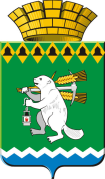 ОБЩЕСТВЕННАЯ  ПАЛАТААртемовского городского округа 623780, Свердловская область, город Артемовский, площадь Советов,3Отчет утвержден на заседании Общественной палаты20.01.2022Протокол № 1Мероприятия, реализованные Общественной палатой совместно с Администрацией Артемовского городского округав сфере противодействия коррупциии профилактики коррупционных правонарушений в 2021 годуПредседатель Общественной  палаты Артемовского городского округаПочетный гражданин Артемовского городского округаРаиса Александровна Калугинател. 8- 9126431424     Мероприятия Мероприятия Мероприятия Мероприятия 1.Заседания комиссии по координации работы  по противодействию коррупции в Артемовском городском округе 17.02.202119.05.202120.08.202119.11.2021Калугина Р.А. председатель Общественной палаты Артемовского городского округа Воронцов А.В.  член Общественной палаты Артемовского городского округа выполнено в полном объеме в установленные сроки2.Участие институтов гражданского общества в реформировании системы органов местного самоуправления Артемовского городского округа путём выработки рекомендаций и предложений по их реформированию и оптимизации их структур, совершенствованию системы местного самоуправления на основе проводимого мониторинга исполнения муниципальных функций и оказания муниципальных услуг, а также анализа обращений граждан и организацийвтечение 2021годаПредседатель Общественной палаты Артемовского городского округа, члены  Общественной палаты Артемовского городского округа входят в состав совещательных органов Артемовского городского округа выполнено в полном объеме в установленные сроки3.Распространение положительного опыта конструктивных отношений институтов гражданского общества с органами публичной власти, в том числе, положительного опыта работы общественных советоввтечение2021годаРаспространение положительного опыта конструктивных отношений институтов гражданского общества с органами публичной власти осуществляется в рамках участия Общественной палаты Артемовского городского округа в семинарах, «круглых столах» и иных мероприятиях, направленных на повышение уровня правовой грамотностивыполнено в полном объеме в установленные сроки4.Участие в осуществлении независимой антикоррупционной экспертизы муниципальных нормативных правовых актов и их проектоввтечение2021годаВ 2021 году Общественной палатой Артемовского городского округа проведена экспертиза сайта Артемовского городского округа  на предмет противодействия коррупции, в том числе раздела «Независимая антикоррупционная экспертиза муниципальных нормативных правовых актов». Нарушений не выявленовыполнено в полном объеме в установленные сроки5.Мониторинг актуальных федеральных, региональных и муниципальных законодательных инициатив, организация «нулевых чтений» (общественной экспертизы) проектов нормативных правовых актов федерального, регионального и муниципального уровнявтечение 2021годаЧленами Общественной палаты Артемовского городского округа на постоянной основе проводится мониторинг актуальных федеральных, региональных и муниципальных законодательных инициативвыполнено в полном объеме в установленные сроки6.Организация общественных обсуждений, общественных слушаний законопроектов и нормативных актов, в том числе по  вопросам государственного и муниципального управления в сферах     охраны окружающей среды, градостроительной деятельности, закупок товаров, работ, услуг для обеспечения государственных и муниципальных нужд и других сфер в случаях, установленных федеральными законами, законами Свердловской области, муниципальными нормативными правовыми актамивтечение 2021годаПредставители Общественной палаты Артемовского городского округа в 2021 году приняли участие в публичных слушаниях по обсуждению изменений в Устав Артемовского городского округа , в обсуждении отчета об исполнении бюджета Артемовского городского округа за 2021 год и проекта бюджета на 2022 год Общественное обсуждение по выбору территории для благоустройства общественных территорий АГО, подлежащих в первоочередном порядке благоустройству в 2023 году в соответствии с муниципальной программой «Формирование современной городской среды в АГО  до 2024 года» 30.11.2021 Общественное обсуждение Программы профилактики рисков  причинения вреда (ущерба) охраняемым законом ценностям при осуществлении  муниципального контроля.Представители Общественной палаты Артемовского городского округа в 2021 году приняли участие в  общественных слушаниях, организованных Общественной палатой Свердловской области:  28.10.2021 «Вовлечение молодежи в наркопотребление и наркопреступность»; 25.11.2021 «Способы борьбы с распространением информации о наркотиках»;  «Реализация Федерального закона № 498-ФЗ от 27.12.2018 г. «Об ответственном обращении с животными и о внесении изменений в отдельные законодательные акты Российской Федерации» на территории Свердловской области»    выполнено в полном объеме в установленные сроки7.Участие представителей институтов гражданского общества в работе комиссий, рабочих групп органов местного самоуправления Артемовского городского округа  по подготовке нормативных правовых актов и иных решений, затрагивающих права и законные интересы граждан и организацийвтечение2021годаПредставители Общественной палаты присутствуют на заседаниях Думы Артемовского городского округа, на заседаниях комиссий Думы Артемовского городского округа, когда рассматриваются вопросы, затрагивающие права и интересы граждан АГО, а также входят в состав следующих совещательных органов:- Комиссию по координации работы по противодействию коррупции в Артемовском городском городе;- Комиссию по служебному поведению муниципальных служащих Артемовского городского округа и урегулированию конфликта интересов;-  Совет по образованию при главе Артемовского городского округа;- Координационный совет по патриотическому воспитанию граждан в Артемовском городском округе- комиссию по приему и рассмотрению документов по награждению граждан Артемовского городского округа и присвоения им почетных званий;- конкурсную комиссию для проведения конкурса на замещение вакантной должности муниципальной службы в органах местного самоуправления Артемовского городского округа;- рабочую группу по определению мест для размещения мусороперегрузочной станции и полигона ТКО на территории Артемовского городского округа;- комиссию  по культурно – историческому наследию при Администрации;- комиссию по обеспечению реализации муниципальной программы  «Формирование современной городской среды в Артемовском городском округе до 2024 года»;- в Общественные советы: при Управлении образования,  в Совете по спорту, в Совет по развитию агропромышленного комплекса по инвестициям и развитию предпринимательства, в     координационном совете по вопросам охраны труда, в Сове по делам молодежи;-комиссию Администрации Артемовского городского округа по аттестации муниципальных служащих;- в комиссии Думы Артемовского городского округа; - аттестационную комиссию работников культуры; - координационный совет при Администрации Артемовского городского округа по оценке регулирующего воздействия;- комиссию по проведению муниципального конкурса «Лучший двор»;- в комиссии при Счетной палате Артемовского городского округа;- территориальную трехстороннюю комиссию по регулированию социально-трудовых отношений;- территориальную комиссию Артемовского района по делам несовершеннолетних и защите их прав; - в общественную комиссию по обеспечению реализации муниципальной программы «Формирование современной городской среды в Артемовском городском округе до 2024 года»выполнено в полном объеме в установленные сроки8.Участие экспертов в проведении общественных проверок эффективности расходования бюджетных средств на муниципальные закупки, а также реализация иных форм общественного контролявтечение 2021годаВ 2021 году Общественная палата взяла  под контроль проведение работ по капитальному ремонту  домов. С 17.09.21 по 19.09.21 проведение мониторингаорганизации безопасных условий на избирательных участках при проведении выборов депутатов Государственной Думы Федерального Собрания Российской Федерации восьмого созыва, выборов депутатов Законодательного Собрания Свердловской области, выборов депутатов Думы Артемовского городского округа седьмого созыва. Мониторинг качества предоставления муниципальных услуг населению Артемовского городского округаВ 2021 году состоялось 7 заседаний Общественной палаты Артемовского городского округа, на которых рассмотрено более 20 вопросов, касающихся жизнедеятельности Артемовского городского округа Участие в проведении рейдов по проверке торговых точек по реализации курительных смесейУчастие в проведении рейда по созданию безопасных условий на детских площадках во дворах МКД Участие в проводимом рейде посещения семьи с целью обследования условий проживания подросткавыполнено в полном объеме в установленные сроки9.Участие в проведении социологических исследований в форме опросов и фокус-групп, интервью с экспертами в области права, политики, экономики, других сфер для оценки эффективности проводимой антикоррупционной политики, а также исследований по выявлению коррупции в системе муниципальной службы, экономики и бытовой коррупции, проведение независимых социологических исследований «деловой» коррупции представителями предпринимательского сообществавтечение2021годаПредставители Общественной палаты Артемовского городского округа приняли участие в социологическом опросе по уровню восприятия коррупции в Артемовском городском округе (5 человек)10.Участие в форумах, научных конференциях различного уровня с докладами антикоррупционной направленностивтечение2021года17.01.2021 на заседании Комиссии  по координации работы по противодействию коррупции в Артемовском городском округе председатель Общественной палаты Артемовского городского округа выступила с докладом по вопросу: «О деятельности институтов гражданского общества по проведению общественного контроля». с 1.12.2021 по 6.12.2021 председатель Общественной палаты Артемовского городского округа, члены Общественной палаты  приняли участие в формате ВКС в Антикоррупционном форуме  «Конструктивное сотрудничество институтов гражданского общества с органами государственной власти по противодействию коррупции», проводимом  Общественной палатой Свердловской областивыполнено в полном объеме в установленные сроки11.Заключение соглашения о взаимодействии в сфере противодействия коррупции между Администрацией Артемовского городского округа и Общественной палатой Артемовского городского округа, определяющих их взаимные обязательства в сфере противодействия коррупции; участие в обеспечении контроля за их реализацией; участие в проведении анализа результативности заключенного соглашениявтечение 2021годаМежду Администрацией Артемовского городского округа и Общественной палатой Артемовского городского округа  заключено соглашение о взаимодействии в сфере противодействия коррупции от 16.10.2019 № 973/ювыполнено в полном объеме в установленные сроки12.Оказание консультационной помощи в связи с ситуациями коррупционного характера по вопросам осуществления государственного управлениявтечение 2021годаКонсультационная помощь в связи с ситуациями коррупционного характера по вопросам осуществления государственного управления оказывается по мере необходимостивыполнено в полном объеме в установленные сроки13.Участие в проведении семинаров, «круглых столов» и иных мероприятий, направленных на повышение уровня правовой грамотности граждан втечение 2021года    29.01.2021  семинар г. Ирбит Проблемы функционирования частных и государственных пансионатов для престарелых и инвалидов в Свердловской области     15.04.2021  ВКС Проблемы функционирования частных и государственных пансионатов для престарелых и инвалидов в Свердловской области       17.08.2021  Общественное обсуждение социально – экономического развития региона с участием лидеров общественного мнения, активистов НКО Свердловской области, представителей экспертного сообществавыполнено в полном объеме в установленные сроки14.Проведение разъяснительной работы относительно содержания норм корпоративной этики в системе муниципальной службы, бизнес-структурах и иных организациях, как основы для обеспечения прозрачности профессиональной и общественной деятельности и условия успешного противодействия коррупциивтечение 2021годаРазъяснительная работа относительно содержания норм корпоративной этики в системе муниципальной службы, бизнес-структурах и иных организациях проводится по мере необходимостивыполнено в полном объеме в установленные сроки15.Размещение в средствах массовой информации материалов о деятельности институтов гражданского общества по противодействию коррупциивтечение2021годаНа сайте Артемовского городского округа в подразделе «Общественная палата» раздела «Противодействие коррупции» размещен отчет о работе Общественной палаты за 2020 год, первое полугодие 2021 года, информация по выполнению мероприятий Программы совместных действий Общественной палаты Артемовского городского округа и Администрации Артемовского городского округа «ОБЩЕСТВО ПРОТИВ КОРРУПЦИИ» за первое полугодие 2020 года выполнено в полном объеме в установленные сроки